Конкурс «Лучший по профессии»-2023» (Швея) 11 мая Министерство промышленной политики Республики Крым провело конкурс лучший  по профессии, в том числе среди работающих инвалидов.В качестве эксперта по компетенции «Швея» в нем приняла участие мастер колледжа Василец Ольга Валерьевна. 9 участников из разных организаций Республики Крым  изготавливали подсумок для участников СВО.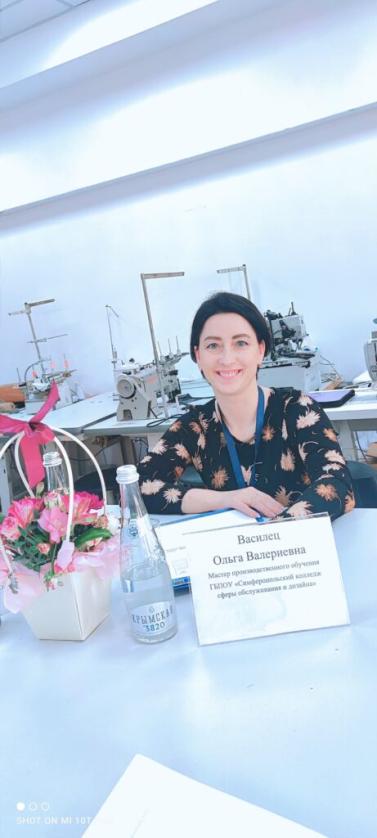 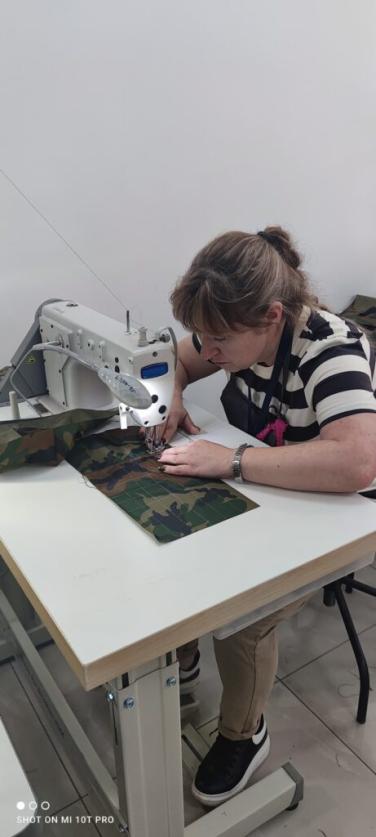 